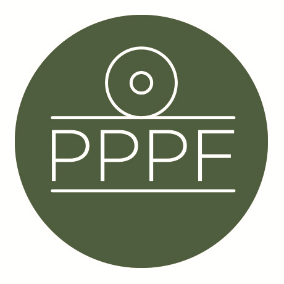 Peak Park Parishes ForumDRAFT Minutes of the Annual General Meeting held online on Saturday 7 October 2023 at 9.30am  In the Chair: Cllr Linda GrangerAlso attending were a number of Parish representatives and P Leppard (PPPF Secretary).Apologies were received from the following Parishes: Edale, Charlesworth, WarslowMinutes of AGM, 1 October 2022: These were approved as a correct record.Chair’s Report: Cllr Granger gave her report for the past year, as follows:As you all may know the aims of the PPPF are to foster a good working relationship between the local Town and Parish councils and the PDNPA and to provide a voice for those Town and Parish councils on matters relating to the PDNPA.To that end the management committee has met regularly, once every two months throughout the year. Meetings have been held in a hybrid fashion with both face-to-face and Zoom attendance where members felt unable to attend in person. All meetings are open, and councillors from all member councils are very welcome to attend. If you wish to do so, please contact the Secretary to make sure you have the final meeting details and all the necessary papers. The committee’s activities over the past year have centred around a number of issues:The government’s response to the Glover report was reviewed and issues recognised that may impact the Peak District National Park.In Dec 2022 the PDNPA Management Plan was adopted. This runs from 2023 to 2028 and, as you know, we worked closely with the PDNPA in the development of these policies.Now the Management Plan is in place we move on to the development of the Local Plan, which sets out the planning criteria that will be used to determine planning applications. To that end we have been involved in the beginning of the Housing Need Assessment. The committee is contributing to this Local Plan so that the views of the Parishes are taken fully into account.The committee reviewed the PDNPA draft Sustainability Appraisal Scoping Report. This will be used to inform the Sustainability Appraisal for the development of the Local Plan.There has also been work undertaken on the government’s Levelling up and Regeneration Bill consultation. A response was developed and sent to the government.Another consultation that required a response from the committee was the new Gove proposals for the NPPF and Permitted Development rights. This was discussed, a response generated and a letter sent. All these activities will have a substantial impact on the National Park and its residents, and the committee is keen to involve all the parishes and residents in the development of these policies. The committee has also met regularly with various parish members and PDNPA officers to discuss matters of mutual interest. Parish council elections took place in May and the election of parish members to the National Park Authority followed immediately afterwards. Two of our Management Committee members were elected as Parish members, Patrick Brady and Martin Beer.Cllr Trevor Bellamy resigned from the committee after the May elections and Cllr Chris Carr was co-opted on to the committee We have a number of vacancies on the management committee and would welcome new nominations, particularly from parish councils in the southern and western areas of the National Park. It is our custom to invite potential new members to one or two committee meetings as observers so that they can see how the committee works and decide whether they wish to join, and if so then co-opt them until the next AGM when they are formally elected.I would like to thank Peter Leppard, our secretary, and the members of the management committee for all their hard work over the past year.Please feel free to contact me if you have any comments on this report or wish to discuss any issues that you think the Parishes Forum should consider. Peter Leppard has my contact details.(End)Accounts for 2022/23: The meeting voted to approve these. Election of Management Committee: The following were elected for the next 12 months:Any other business: There was a discussion about DLUHC’s consultation re proposed changes to Permitted Development rights launched on 24 July, which was perceived by some to have been unhelpfully timed to run during the summer holiday period. Members felt that the proposals were ill-judged in regard to their impact on national parks; PPPF had sent a response to DLUHC clearly making that point.    The meeting closed at 9.50am.Cllr Martin Beer, Hucklow PCCllr Tony Crook, Curbar PCCllr Patrick Brady, Taddington PCCllr Paul Downing, Bradwell PCCllr Chris Carr, Tissington PCCllr Linda Granger, Bradwell PCCllr Joanna Collins, Edale PCCllr Zena Hawley, Over Haddon PCCllr Peter Cooper, Charlesworth PC